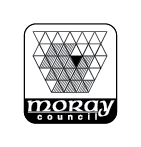 Sports & Leisure ServicesElgin High Sports CentreFitness Room Timetable Monday to Thursday5.00pm – 9.00pm4 x 55 minute sessions per dayMust be booked in advance of attendingFriday2.30pm – 9.30pm7 x 55 minute sessions per dayMust be booked in advance of attendingSaturday9.00am – 12.00pm3 x 55 minute sessions per dayMust be booked in advance of attendingBookings can be made:Fit-Life Members:     On-line at www.moray.gov.uk/leisure       By telephone to Reception 01343 543736     In person at ReceptionPay-as-you-go customers:On-line at www.moray.gov.uk/leisure  In person at Reception in advance of booking – payment to be made at time of booking